附件1                  商业保理服务实体经济案例统计表附件1                  商业保理服务实体经济案例统计表附件1                  商业保理服务实体经济案例统计表附件1                  商业保理服务实体经济案例统计表附件1                  商业保理服务实体经济案例统计表附件1                  商业保理服务实体经济案例统计表附件1                  商业保理服务实体经济案例统计表附件1                  商业保理服务实体经济案例统计表序号服务领域案例名称案例简介创新点应用价值复制推广情况报送单位案例联系人及联系方式（座机、手机）1服务“三农”2服务民生3绿色金融4信息技术及应用创新5集成电路6车联网7新能源8新材料9生物医药10中医药11高端装备12汽车和
新能源汽车13绿色石化14航空航天15轻工产业16服务京津冀协同发展17服务“一带一路”建设18国际贸易19科技赋能20拓宽融资21供应链金融22其他填表工作联系人：李澄路；联系电话：58980053填表工作联系人：李澄路；联系电话：58980053填表工作联系人：李澄路；联系电话：58980053填表工作联系人：李澄路；联系电话：58980053贵公司填报人：贵公司填报人：联系电话：联系电话：附件3商业保理行业服务供应链金融思路建议调研表商业保理行业服务供应链金融思路建议调研表商业保理行业服务供应链金融思路建议调研表一、贵公司发展供应链金融举措成效一、贵公司发展供应链金融举措成效一、贵公司发展供应链金融举措成效一、贵公司发展供应链金融举措成效二、对商业保理行业融合供应链金融发展的思路建议二、对商业保理行业融合供应链金融发展的思路建议二、对商业保理行业融合供应链金融发展的思路建议二、对商业保理行业融合供应链金融发展的思路建议三、对商业保理融合天津产业链、供应链，发展供应链金融的思路建议三、对商业保理融合天津产业链、供应链，发展供应链金融的思路建议三、对商业保理融合天津产业链、供应链，发展供应链金融的思路建议三、对商业保理融合天津产业链、供应链，发展供应链金融的思路建议三、对商业保理融合天津产业链、供应链，发展供应链金融的思路建议三、对商业保理融合天津产业链、供应链，发展供应链金融的思路建议填表工作联系人：李澄路；联系电话：58980053填报人：填报人：联系方式：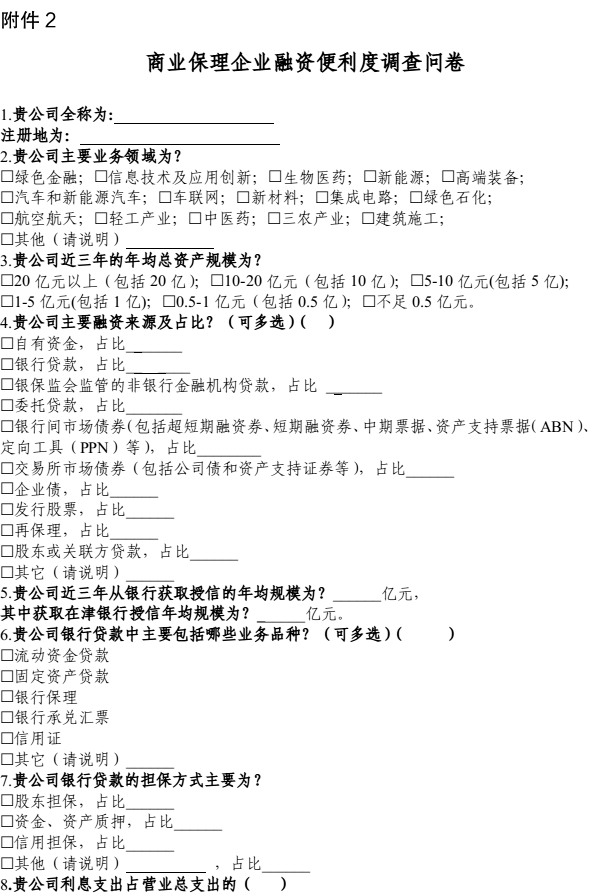 